Colegio Cristiano Emmanuel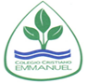 Lenguaje y Comunicación / 5° Año Básico---------------------------------------------------------- Ruta de trabajoSemana del 09 al 13 de noviembreEsta semana en Lenguaje:Comenzaremos la Unidad 4.Iniciaremos con el tema: Describir el ambiente y las costumbres presentadas en el texto leído.Vas a desarrollar una guía de trabajo a partir de la lectura de un texto presente en el Libro de la asignatura.El miércoles 11 tendremos una clase zoom:Horario: 12:15 horas.Asistencia: todos los estudiantes de Plan de Continuidad (los que no están en Preventivo en la asignatura de Lenguaje), puntualmente a la hora indicada.Presentarse con la lectura realizada del texto de la guía enviada, Texto de estudio y cuaderno de Lenguaje. Link  https://us02web.zoom.us/j/98588057576?pwd=OVdYdXgxQk4vQms5R3FhWkRySCtWdz09 ID de la clase: 985 8805 7576Código de acceso: 200200Pueden conectarse directamente con el link, les envió el ID y código, por si lo necesitasen. 